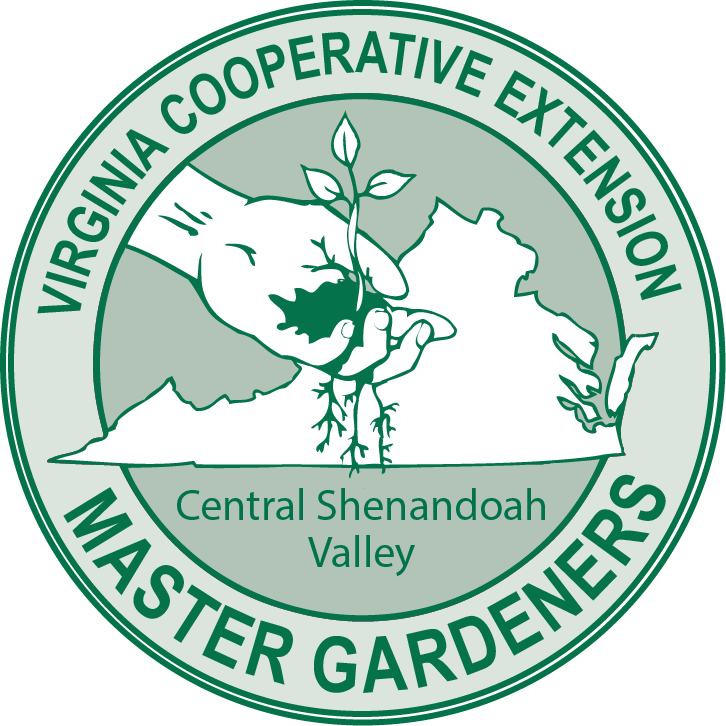 The mission of the Virginia Master Gardeners Association is to foster communication, education and fellowship among Virginia Cooperative Extension Master Gardener volunteers. Central Shenandoah Valley Master Gardeners Association serves communities throughout Augusta County, Rockingham County, and the cities and towns therein.The 2021 scholarship award is $1000.  Two scholarships will be awarded. Notification of the award will be April 21, 2021.  The award will be disbursed directly to the educational institution applicant will be attending.Scholarship Eligibility:  Graduating high school seniors in Augusta and Rockingham Counties, Virginia and cities within, with an expressed interest in pursuing post-secondary education focused on the world of plants.  This could include, but not be limited to: horticulture, landscaping, forestry, agriculture, etc.Scholarship Requirements: Completed Central Shenandoah Valley Master Gardeners Association Scholarship Application, high school transcripts, and three (3) personal references, at least one from a teacher and none from family members/guardians.  Three recommendation forms are attached to this application.Scholarship Application Available at:  csvmga.orgApplication and references must be postmarked by April 1, 2021.  They should be sent to:CSVMGA, Attn: Scholarship Committee P.O. Box 2575 Harrisonburg, VA 22801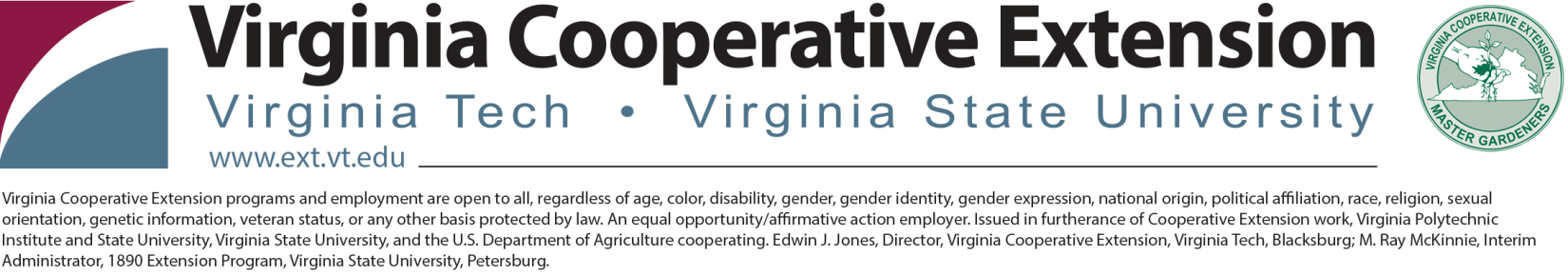 March 2020Central Shenandoah Valley Master Gardeners Association2021  Scholarship ApplicationPlease type or print neatly:First, Middle and Last Name:_______________________________________________________________Date of Birth: _____/_____/_______     Email: ________________________ Phone:__________________Home Address:__________________________________________________________________________City: _________________________________________________  Zip Code: ________________________High School Name:_______________________________________________________________________Guidance Counselor: Name :_______________________________________ Ph#____________________List interests, activities and awards.  (Limit response to space provided below)_______________________________________________________________________________________________________________________________________________________________________________________________________________________________________________________________________________________List the three people providing your references.  (Recommendation forms are attached)	1._____________________________________________________________________________________2._____________________________________________________________________________________3._____________________________________________________________________________________Write a personal statement, not to exceed one page, about your experiences with plants and your career goals.  This may be included on the back of this page or on a separate sheet of paper.I have personally prepared this application and believe it to be correct.Signature of Applicant:_______________________________________     Date:________________________January 2021Recommendation Form Central Shenandoah Valley Master Gardeners Association Scholarship(Three Required)Applicant’s Name _________________________________________________________________________Your Name ________________________________________ Position/Title ___________________________Address _________________________________________________________________________________Phone __________________________________     Email _________________________________________How long have you known the applicant? ______________________________________________________Please attach a letter of reference indicating the unique factors that make the applicant especially worthy of scholarship support.  Signature ________________________________________________________  Date __________________Please Mail to:     	CSVMGA, Attn: Scholarship Committee			P.O. Box 2575			Harrisonburg, VA 22801References must be postmarked by April 1, 2021January 2021